O B E C    H R O N E C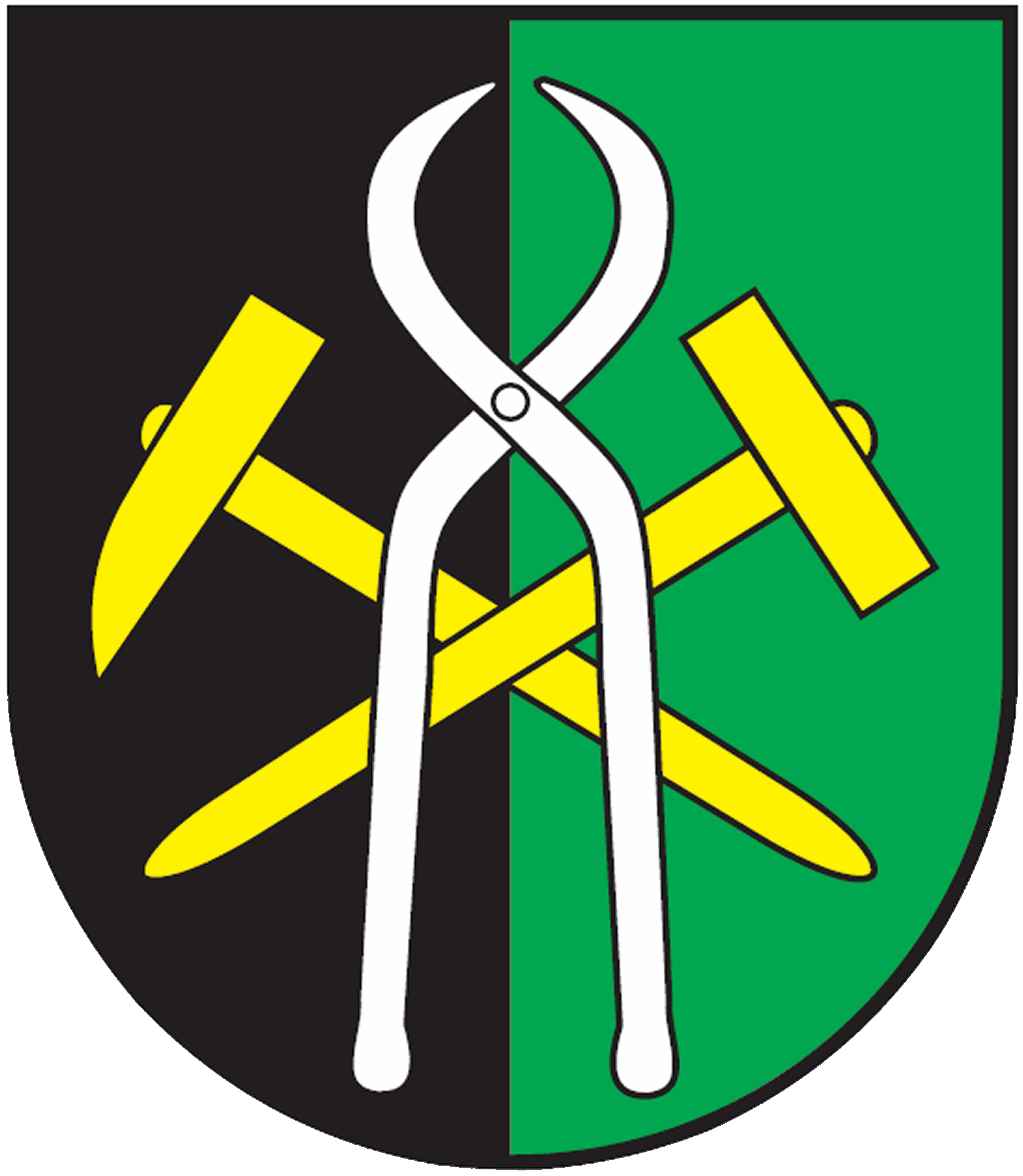 NÁVRHDodatok č.1ktorým sa mení a dopĺňa Všeobecne záväzné nariadenie č. 1/2016  prevádzkový poriadok posilňovne HronecObec Hronec na základe ustanovenia § 6 zákona č. 369/1990 Z. z. o obecnom zriadení v znení neskorších predpisov a v súlade s § 7 ods.2 zákona NR SR č. 138/1991 Zb. o majetku obcí v znení neskorších predpisov vydáva tento Dodatok č.1, ktorým sa mení a dopĺňa Všeobecne záväzné nariadenie č. 1/2016 Prevádzkový poriadok posilňovne HronecNávrh tohto všeobecne záväzného nariadenia (VZN) na pripomienkovanie v zmysle § 6 ods. 4zákona č. 369/1990 Zb. o obecnom zriadení v znení neskorších predpisov								Bohuslav Nemky								starosta obceOBEC HRONECDodatok č.1,ktorým sa mení a dopĺňa Všeobecne záväzné nariadenie č. 1/2016  prevádzkový poriadok posilňovne HronecObec Hronec na základe ustanovenia § 6 zákona č. 369/1990 Z. z. o obecnom zriadení v znení neskorších predpisov a v súlade s § 7 ods.2 zákona NR SR č. 138/1991 Zb. o majetku obcí v znení neskorších predpisov vydáva tento Dodatok č.1, ktorým sa mení a dopĺňa Všeobecne záväzné nariadenie č. 1/2016 Prevádzkový poriadok posilňovne Hronec§ 1Predmet úpravyVšeobecne záväzné nariadenie obce Hronec  č. 1/2016  Prevádzkový poriadok posilňovne Hronec sa mení a dopĺňa nasledovne:  Čl. 2 Právo na prístupsa mení:Posilňovňa je zriadená v obci Hronec, v budove na Zlievárenskej ul. č.. 516 a je k dispozícii obyvateľom, ktorí: majú v obci trvalý pobyt,vlastnia v obci Hronec nehnuteľnosť (chalupu),žijú v obci v prenajatých nehnuteľnostiach,sú v obci prihlásení na prechodný pobyt.Účelom posilňovne je umožniť oprávneným osobám možnosť pravidelného a aktívneho cvičenia a posilňovania. §2Záverečné ustanoveniaTento dodatok č. 1 k Všeobecne záväznému nariadeniu č.1/2016 bol prijatý na zasadnutí Obecného zastupiteľstva v Hronci dňa                        uznesením                 a nadobúda účinnosť dňom                       .V Hronci dňa  								        Bohuslav Nemky starosta obceVyvesený na úradnej tabuli obce dňa:4.4.2018Zverejnený na internetovej stránke obce dňa :4.4.2018Dátum začiatku lehoty na pripomienkové konanie:4.4.2018Dátum ukončenia lehoty pripomienkového konania:18.4.2018Pripomienky zasielať- písomne na adresu:Obec Hronec, Zlievárenská 516, 976 45 Hronec- elektronicky na adresu:sekretariat@obechronec.sk- faxom na číslo: 04867104120486710412Vyhodnotenie pripomienok k návrhu VZN uskutočnené dňa:Schválené všeobecne záväzné nariadenieNa rokovaní Obecného zastupiteľstva dňa, uznesením č. :Vyhlásené vyvesením na úradnej tabuli obce dňa:VZN nadobúda účinnosť dňom: